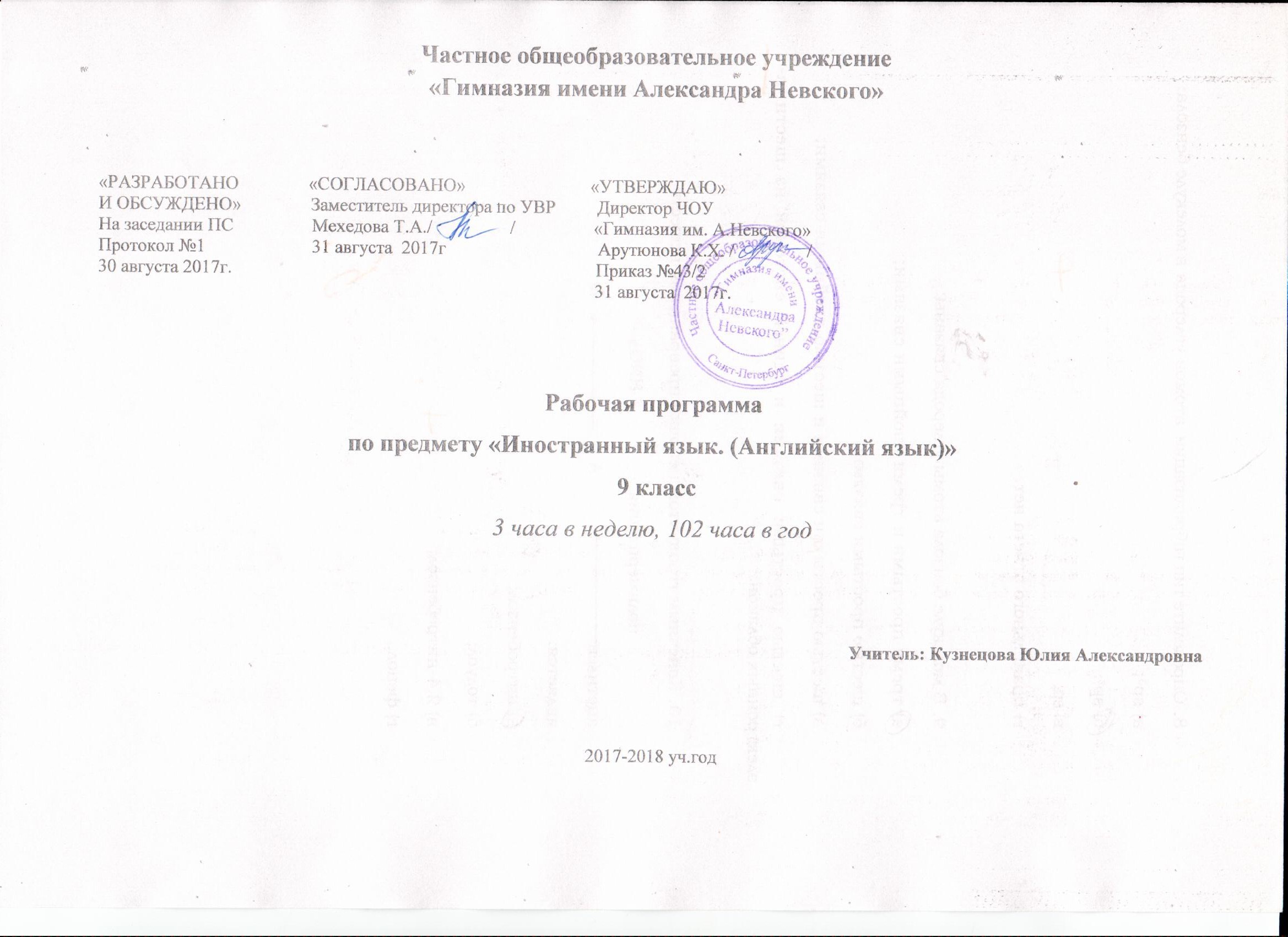 Частное общеобразовательное учреждение«Гимназия имени Александра Невского»«РАЗРАБОТАНО               «СОГЛАСОВАНО»                           «УТВЕРЖДАЮ»И ОБСУЖДЕНО»               Заместитель директора по УВР         Директор ЧОУНа заседании ПС                 Мехедова Т.А./                 /                 «Гимназия им. А.Невского»Протокол №1                       31 августа  2017г                                 Арутюнова К.Х. /                /                  30 августа 2017г.                                                                               Приказ №43/2                                                                                                            31 августа  2017г.  Рабочая программапо предмету «Иностранный язык. (Английский язык)» 9 класс3 часа в неделю, 102 часа в годУчитель: Кузнецова Юлия Александровна2017-2018 уч.годПояснительная запискак рабочей программе по английскому языку9 класс(«Английский в фокусе», Ваулина Ю.Е., Д. Дули, Подоляко О.Е., В. Эванс»)Рабочая программа по английскому языку составлена в соответствии с федеральным компонентом государственного стандарта общего образования. За основу рабочей программы взята  авторская программа по  английскому языку для 9 класса общеобразовательных школ В.Г.Апальков, Ю.Е.Ваулина, О.Е.Подоляко, Английский в фокусе – Москва, «Просвещение», 2011г., отвечающей требованиям федерального компонента Государственного стандарта среднего (полного) общего образования по иностранным языкам, рекомендованной Министерством образования Российской Федерации, отражающих требования к модернизации содержания обучения и методик преподавания иностранных языков на средней ступени обучения.Рабочая программа рассчитана на 102 часа (3 учебных часа в неделю). Срок реализации программы – 2017/2018 учебный год. Учебно-методический комплект обеспечивает необходимый уровень языковой подготовки учащихся в соответствии с  требованиями действующих образовательных программ и государственного образовательного стандарта для общей средней школы.Учебно-методический комплект имеет гриф Министерства образования РФ для всех учебников, включен в Федеральный перечень учебников.Основная цель курса - формирование и развитие коммуникативной компетенции, т.е., способности личности осуществлять межкультурное общение на основе усвоенных языковых и социокультурных знаний, речевых навыков и коммуникативных умений, в совокупности ее составляющих – речевой, языковой, социокультурной, компенсаторной и учебно-познавательной компетенции.В число основных задач входят:-- Формирование речевой компетенции:- Сформировать способность осуществлять межкультурное общение в четырех видах речевой деятельности (говорении, аудировании, чтении и письменной речи)- Формирование языковой компетенции:- Формировать языковые знания (фонетические, орфографические, лексические, грамматические) и навыки оперирования ими для выражения коммуникативного намерения в соответствии с темами, сферами и ситуациями общения- Формирование социокультурной компетенции:- Формировать способность учащихся строить свое межкультурное общение на основе знаний культуры народа страны изучаемого языка, его традиций, менталитета, обычаев в рамках тем, сфер и ситуаций общения- Формирование компенсаторной компетенции:- Формировать способность выходить из затруднительного положения в процессе общения в условиях дефицита языковых средств- Формирование учебно-познавательной компетенции:- Формировать способность осуществлять автономное изучение иностранных языков, владение общими и специальными учебными навыками и умениями, способами и приемами самостоятельного овладения языком и культурой, в том числе с использованием современных информационных технологий- Развивать и воспитание школьников:- Воспитать у школьников понимание важности изучения иностранного языка в современном мире и потребности пользоваться им как средством межкультурного общения, познания, самореализации и социальной адаптации.   В конце учебного года учащиеся должны:- понимать речь на слух иноязычную речь, однократно предъявляемую учителем или в звукозаписи в естественном темпе в рамках предложенных ситуаций, игнорировать незнакомые слова, которые не мешают пониманию содержания текста, опираясь на контекст- строить связное монологическое высказывание на основе содержательной опоры (плана, серии картинок, ключевых слов)- участвовать в диалогах с опорой на диалог-образец, на к, связанных с проблематикой тематических блоков с учетом речевого этикета- читать знакомые лексические единицы, в структуре которых есть звуки, которые входят в новые слова; незнакомые слова по аналогии со знакомыми, тексты в рамках предложенных ситуаций, ответить на вопросы после текста- овладеть речевыми образцами с глаголами в настоящем, настоящем совершенном, настоящем длительном, прошедшем и будущем времени страдательного залога.- овладеть правилами употребления артикля, правильно использовать грамматические формы глагола, предлоги места, направления, союзов, наречий- уметь логично и грамотно выражать свои мысли в письменной форме на английском языкеКАЛЕНДАРНО-ТЕМАТИЧЕСКОЕ ПЛАНИРОВАНИЕУМК «АНГЛИЙСКИЙ В ФОКУСЕ  9 классВ учебно-методический комплект входит: 1. Учебник: «Английский в фокусе» для 9 класса, авторы Е.Ю. Ваулина, О.Е. Подоляко, Дж. Дули, В. М. Эванс.: Просвещение; UK.: ExpressPublishing, 2012. 2. Рабочая тетрадь 3. Книга для учителя 4. Контрольные задания 5. CD диски с аудиозаписями№ п/пТемаКол-во часов в авторской программеКол-во часов в данной теме1«Праздники»13132«Жизнь/Образ жизни и Среда обитания»12123«Очевидное-невероятное»12124«Современные технологии»  12125«Литература и искусство»12126«Город и горожане»  12127«Вопросы личной безопасности»12128«Трудности»13139Повторение44Проверочные работы99№ урока№ урока в темеТема урокаСроки прохождения программыСроки прохождения программы№ урока№ урока в темеТема урокаПо плануфактическиМодуль 1 «Праздники» (13 ч.)Модуль 1 «Праздники» (13 ч.)Модуль 1 «Праздники» (13 ч.)Модуль 1 «Праздники» (13 ч.)Модуль 1 «Праздники» (13 ч.)11Введение и первичное закрепление лексики по теме «Праздники и фестивали»22Отработка лексики по теме «Праздники»33Развитие навыков чтения и аудирования «Приметы и предрассудки»44Грамматические упражнения – настоящее, глаголы в устойчивых сочетаниях55Развитие навыков чтения, монологической речи «Особые случаи, торжества праздники». Определительные придаточные предложения66Развитие навыков письменной речи «Мой любимый праздник»77Словообразование – прилагательные и причастия. Лексические упражнения88Развитие навыков чтения и аудирования «Национальный праздник индейцев Северной Америки»99Развитие навыков чтения и аудирования«Татьянин день – Деньстудентов»1010Развитие навыков чтения и аудирования«День памяти»1111Развитие навыков письменной речи1212Повторение. Обобщение. 1313Проверочная работа №1Модуль 2 «Жизнь/Образ жизни и Среда обитания» (12 ч.)Модуль 2 «Жизнь/Образ жизни и Среда обитания» (12 ч.)Модуль 2 «Жизнь/Образ жизни и Среда обитания» (12 ч.)Модуль 2 «Жизнь/Образ жизни и Среда обитания» (12 ч.)Модуль 2 «Жизнь/Образ жизни и Среда обитания» (12 ч.)141Введение и первичное закрепление лексики по теме «Жилище,город/деревня, образ жизни, работа по дому»152Отработка лексики по теме «Родственные связи,отношения в семье»163Развитие навыков чтения и аудирования«Бытовыенасекомые»174Лексико-грамматические упражнения – предлоги места185Развитие навыков письменной речи «Электронное письмо личного характера». Косвенные вопросы.196Словообразование – сущ от прилагательных. Лексические упражнения. Фразовые глаголы.207Развитие навыков чтения и аудирования«О резиденциипремьер-министраВеликобритании»218Развитие навыков чтения и аудирования«О старых северныхрусских деревнях»229Развитие навыков чтения и аудирования«Животные в опасности»2310Лексико-грамматические упражнения2411Повторение. Обобщение.2512Проверочная  работа №2Модуль 3 «Очевидное-невероятное» (12 ч.)Модуль 3 «Очевидное-невероятное» (12 ч.)Модуль 3 «Очевидное-невероятное» (12 ч.)Модуль 3 «Очевидное-невероятное» (12 ч.)Модуль 3 «Очевидное-невероятное» (12 ч.)261Введение и первичное закрепление лексики по теме «Загадочныесущества, чудовища»272Отработка лексики по теме «Сны, кошмары»283Лексико-грамматические упражнения – прошедшее время294Лексико-грамматические упражнения – модальные глаголы305Развитие навыков письменной речи- выписки из прослушанного теста, ответы на вопросы316Словообразование – сложные прилагательные. Лексические упражнения. Фразовые глаголы.327Развитие навыков чтения и аудирования«Самый знаменитыйанглийский замок с привидениями»338Развитие навыков чтения и аудирования«О домовых и русалках – русских призраках»349Развитие навыков чтения и аудирования«Стили вживописи»3510Лексико-грамматические упражнения3611Повторение. Обобщение.3712Проверочная работа №3Модуль 4 «Современные технологии» (12 ч.)Модуль 4 «Современные технологии» (12 ч.)Модуль 4 «Современные технологии» (12 ч.)Модуль 4 «Современные технологии» (12 ч.)Модуль 4 «Современные технологии» (12 ч.)381Введение и первичное закрепление лексики по теме «Современные технологии»392Отработка лексики по теме «Компьютерные технологии,проблемы с PC»:403Лексико-грамматические упражнения – Способы выражениязначения будущего414Лексико-грамматические упражнения «Интернет», идиомы по теме «Современные технологии»425Развитие навыков письменной речи- «подростки и высокиетехнологии»436Словообразование – сущ от глаголов. Лексические упражнения. Предлоги.447Развитие навыков чтения и аудирования«ТВ- программа оновинках в мире высоких технологий»458Развитие навыков чтения и аудирования«Робототехника в России»469Развитие навыков чтения и аудирования«Электронный мусор иэкология»4710Лексико-грамматические упражнения4811Повторение. Обобщение.4912Проверочная работа №4Модуль 5 «Литература и искусство» (12 ч.)Модуль 5 «Литература и искусство» (12 ч.)Модуль 5 «Литература и искусство» (12 ч.)Модуль 5 «Литература и искусство» (12 ч.)Модуль 5 «Литература и искусство» (12 ч.)501Введение и первичное закрепление лексики по теме «Виды искусства»512Отработка лексики по теме «Виды музыки»523Лексико-грамматические упражнения – степени сравнения прилагательных534Лексико-грамматические упражнения «Интернет», идиомы по теме «Кинотеатры. фильмы»545Развитие навыков письменной речи- «Мой любимый фильм/ книга»556Словообразование – глаг с приставками. Лексические упражнения. Предлоги.567Развитие навыков чтения и аудирования«В.Шекспир»578Развитие навыков чтения и аудирования«Великие произведенияискусства: Третьяковская галерея»589Развитие навыков чтения и аудированияВ.Шекспир«Венецианский купец»)5910Лексико-грамматические упражнения6011Повторение. Обобщение.6112Проверочная работа №5Модуль 6 «Город и горожане» (12 ч.)Модуль 6 «Город и горожане» (12 ч.)Модуль 6 «Город и горожане» (12 ч.)Модуль 6 «Город и горожане» (12 ч.)Модуль 6 «Город и горожане» (12 ч.)621Введение и первичное закрепление лексики по теме «Люди вгороде, животные, помощь животным»632Отработка лексики по теме «Карта города, дорожное движение,Дорожные знаки»643Развитие навыков чтения «Памятники архитектуры в опасности»654Лексико-грамматические упражнения «Услуги населению». Возвратные местоимения.665Развитие навыков письменной речи- «Посещение любимого места»676Словообразование – сущ с абстрактным значением. Лексические упражнения. Предлоги.687Развитие навыков чтения и аудирования«Добро пожаловать вСидней, Австралия»698Развитие навыков чтения и аудирования«МосковскийКремль»709Развитие навыков чтения и аудирования«ЭкологическиБезопасные виды транспорта»7110Лексико-грамматические упражнения7211Повторение. Обобщение.7312Проверочная работа №6Модуль 7 «Вопросы личной безопасности» (12 ч.)Модуль 7 «Вопросы личной безопасности» (12 ч.)Модуль 7 «Вопросы личной безопасности» (12 ч.)Модуль 7 «Вопросы личной безопасности» (12 ч.)Модуль 7 «Вопросы личной безопасности» (12 ч.)741Введение и первичное закрепление лексики по теме «Эмоциональные состояния, страхи и фобии»752Отработка лексики по теме «Службыэкстренной помощи»763Развитие навыков грамматики – Придаточные предложенияусловия774Лексико-грамматические упражнения «Привычки, питание издоровье». Модальные глаголы785Развитие навыков письменной речи- «Польза и вред компьютерных игр»796Словообразование – глаг от сущ и прилаг. Лексические упражнения. Предлоги.807Развитие навыков чтения и аудирования«Осторожно! ОпасныеживотныеСША»818Развитие навыков чтения и аудирования«Решение проблем:телефон доверия»829Развитие навыков чтения и аудирования«Защити себя сам – обОсновах личной безопасности и самообороны»8310Лексико-грамматические упражнения8411Повторение. Обобщение.8512Проверочная работа №7Модуль 8 «Трудности» (13 ч.)Модуль 8 «Трудности» (13 ч.)Модуль 8 «Трудности» (13 ч.)Модуль 8 «Трудности» (13 ч.)Модуль 8 «Трудности» (13 ч.)861Введение и первичное закрепление лексики по теме «Сила духа,само преодоление»872Отработка лексики по теме «Риски»883Развитие навыков грамматики – Косвенная речь894Лексико-грамматические упражнения «Правила выживания;туризм». Разделительные вопросы905Развитие навыков письменной речи- «Заявление о приеме на работу»916Словообразование. Фразовые глаголы. Предлоги.927Развитие навыков чтения и аудирования«Хелен Келлер»938Развитие навыков чтения и аудирования«Вдохновляющая людей: Ирина Слуцкая»949Развитие навыков чтения и аудирования«Вызов Антарктиды»9510Лексико-грамматические упражнения9611Повторение. Обобщение.9712Проверочная работа №89813Итоговая проверочная работаПовторение (4 ч.)Повторение (4 ч.)Повторение (4 ч.)Повторение (4 ч.)Повторение (4 ч.)991Повторение1002Повторение1013Повторение1024Итоговый урок